Идентификатор автора 231-610-369Приложение 3Дополнительное задание к практической работе №42по теме: «Анализ данных по результатам таблицы MS Excel»Задание: средствами Excel создать таблицу по образцу и рассчитать:- Премию, если известно, что составляет 15% от базовой зарплаты;- Начисления, которое  складывается из базовой зарплаты и премии;- Налог, который составляет 13% от начисления;- К выдаче, с учетом налога.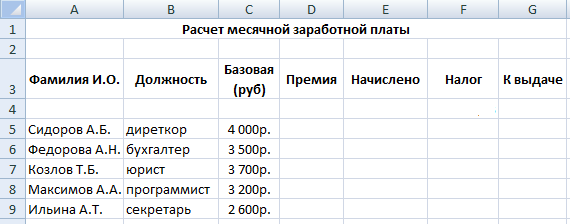 